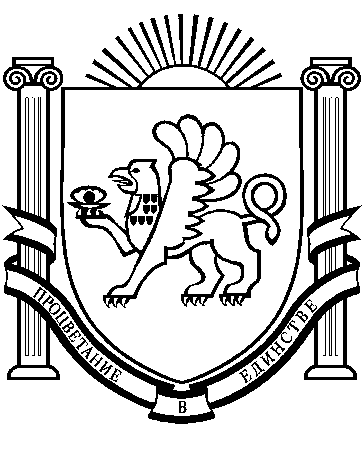 РЕСПУБЛИКА    КРЫМ   РАЗДОЛЬНЕНСКИЙ  РАЙОНАДМИНИСТРАЦИЯ   БЕРЕЗОВСКОГО  СЕЛЬСКОГО ПОСЕЛЕНИЯПОСТАНОВЛЕНИЕ   20.03.2019 г.                              с. Березовка                                          № 81О постановке на баланс администрации Березовского сельского поселения недвижимого имущества	В соответствии с Федеральным законом от 06.10.2003 № 131-ФЗ                   «Об общих принципах организации местного самоуправления в Российской Федерации», Законом Республики Крым от 21.10. 2014  № 54-ЗРК «Об основах местного самоуправления в Республике Крым»,  Законом Республики Крым от 31.07.2014 N 38-ЗРК   "Об особенностях регулирования имущественных и земельных отношений на территории Республики Крым",  в связи с завершением выполнения кадастровых работПОСТАНОВИЛ:1. Принять объект недвижимого имущества в муниципальную собственность муниципального образования Березовского сельского поселения согласно приложения к настоящему постановлению.2. Поставить объект недвижимого имущества, указанный в приложении к настоящему постановлению, на баланс Администрации муниципального образования Березовское сельское поселение, включив его в казну муниципального образования Березовское сельское поселение.3. Включить объект недвижимого имущества, указанный в приложении к настоящему постановлению, в реестр муниципальной собственности муниципального образования Березовское сельское поселение.4. Настоящее постановление обнародовать путем размещения на информационном стенде Березовского  сельского совета, расположенного по адресу: с. Березовка, ул. Гагарина, д.52,  на официальном сайте Администрации  Березовского сельского  поселения  (http://berezovkassovet.ru/).5. Постановление вступает в силу с момента его  принятия.          6. Контроль за исполнением настоящего постановления возложить на заведующую сектором по вопросам финансов и бухгалтерского учета Селимшаеву З.Председатель Березовского сельского совета- Глава администрации Березовского сельского поселения                                   	              А.Б.Назар                                                                                                Приложение к постановлению                                                                                                                                                       Березовского сельского совета                                                                                                   от «20» марта 2019 г. № 81Перечень недвижимого имущества Березовского сельского поселения№ п/пКадастровый номерКатегория земельРазрешенное использованиеПлощадь земельного участка кв.м,(м)Адрес  (описание месторасположения)Кадастровая цена 1 квадратного метра земель (руб.)Кадастровая стоимость в отношении земельного участка (руб.)1.90:10:030101:2236Земли населенных пунктовАвтомобильный транспорт(сооружения) (код 7.2)330,00(м)Р Крым, Раздольненский р-он, с. Березовка, ул.Комарова165,3154552,302.90:10:030101:2235Земли населенных пунктовАвтомобильный транспорт(сооружения) (код 7.2)   657,00(м)Р Крым, Раздольненский р-он, с. Березовка, ул.Школьная165,31108608,673.90:10:000000:1333Земли населенных пунктовАвтомобильный транспорт(сооружения) (код 7.2)  495,00(м)Р Крым, Раздольненский р-он, с. Ульяновка, ул.Новая83,0141089,954.90:10:030101:2234Земли населенных пунктовАвтомобильный транспорт(сооружения) (код 7.2)   802,00Р Крым, Раздольненский р-он, с. Березовка, ул.Ленина165,31132578,625.90:10:000000:1330Земли населенных пунктовАвтомобильный транспорт(сооружения) (код 7.2)   1065Р Крым, Раздольненский р-он, с. Березовка, ул.Сумская165,31176055,15